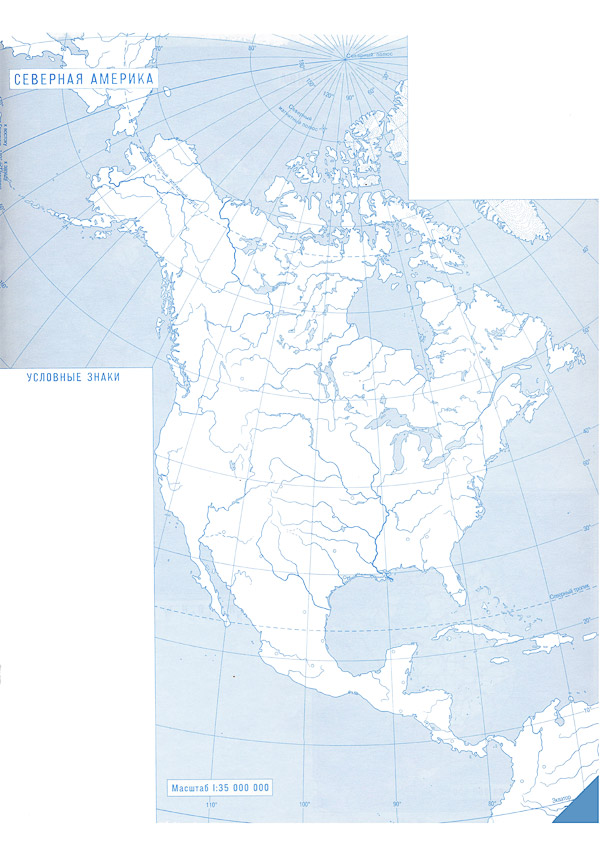 Тест: «История исследования и открытия материка Северная Америка»1.С именем какого ученого связано название Нового Света – Америки?А)Америго Веспуччи        В)Христофор Колумб        С)Васко да ГамаД)Руаль Амудсен               Е)Витус Беринг2.Начало открытия Северной Америки в Xв положили:А)норманны        В)норвежцы     С)европейцы     Д)итальянцы        Е)ацтеки3.В XVв южное побережье материка было открыто экспедицией:А)Р.Амудсена      В)Д.Кабота     С) Х.Колумба    Д)Д.Кука      Е)В.Берингом4.Кто захватил государство ацтеков и установил там испанское господство?А)Д.Кук        В)А.Чириков        С)Г.Гудзон       Д)Э.Кортес       Е)Д.Кабот5.Именем этих мореплавателей в Северной Америке названа река и залив:А)река Св.Лаврентия, Калифорнийский заливВ)река Юкон, залив АляскаС) река Ред-Ривер, залив ДжеймсД)река Колумбия, залив Св.ЛаврентияЕ) река Маккензи, Гудзонов залив6.Русские ученые-путешественники, внесшие большой вклад в открытие, исследование и освоение территории Аляски:А)В.Беринг, А.Никитин             В)А.Чириков, А.Никитин         С)В.Санников, А.Никитин         Д)В.Беринг, А.ЧириковЕ)В.Санников, А.Чириков7.Русское поселение, основанное Иваном Кусковым на Аляске, называется:А) «Форт-Грин»     В) «Форт-Росс»    С) «Росс-Грин»     Д) «Форт-Ривер»Е) «Форт-Мерт»8.Исследователь, который впервые прошел вдоль всего северного побережья Северной Америки и определил месторасположение Северного магнитного полюса Земли:А)Р.Амудсена      В)Д.Кабота     С) Х.Колумба    Д)Д.Кука      Е)В.Берингом1.Нанести береговую линию материка (моря, заливы, проливы)